PERSONAL DETAILSEDUCATION AND TRAININGOctober 1988 	Degree in Medicine & Surgery, University Federico II, Naples, Italy February 1989 	Medical Certification, Naples, Italy October 1991 	Medical Oncology Specialty Certification, University Federico II, Naples, ItalyPROFESSIONAL EXPERIENCE2019 to date	Head of the Branch of Sassari of the Institute of Genetic and Biomedical Research (IRGB), National Research Council (CNR), Sassari, Italy2010 to date	Research Director of the National Research Council (CNR)2006 to date	Head of the Unit of Cancer Genetics, National Research Council (CNR), Sassari, Italy2000 - 2009	Principal Researcher of the National Research Council (CNR) at the Institute of Biomole-cular Chemistry (ICB), CNR, Sassari, Italy1998 - 2000	Assistant Researcher of the National Research Council (CNR) at Institute of Molecular Genetics (IGM), CNR, Alghero, Italy1996 - 1998	Research Contractor, Clinical Immunology and Experimental Pharmacology, National Tumor Institute “Fondazione Pascale”, Naples, Italy1995 - 1996	Visiting Scientist, National Cancer Institute-Frederick Cancer Research and Development Center, Frederick, MD, USA1992 - 1995 	Postdoctoral Fellow, Medical Oncology, National Tumor Institute “Fondazione Pascale”, Naples, Italy1989 - 1992	Postdoctoral Fellow, International Institute of Genetics and Biophysics (IIGB), National Research Council (CNR), Naples, Italy1988 - 1989	Postdoctoral Fellow, Center for Genetics in Medicine, Washington University School of Medicine, St. Louis, MO, USAHonors and AwardsNational-based Scientific Professional Qualification from the Italian Minister of Education, University, and Research (MIUR), as University Full Professor in:Medical Oncology (Sector: MED 06/D3; D.D. 1532/2016), from 20/07/2017 to 20/07/2026Medical Genetics (Sector: MED 06/A1; D.D. n. 222/2012), from 07/01/2014 to 07/01/2023Applied Biology (Sector: BIO 05/F1; D.D. n. 222/2012), from 22/01/2014 to 22/01/2023Member of the Steering Committee of the Department of Chemical Science and Materials Technology (DSCTM), one of the seven core departments of the Italian National Research Council (CNR), including 14 research institutions spread throughout the country (2017 to 2019)Elected President of the Italian Melanoma Intergroup (IMI), a Scientific Society including all Italian Clinical and Research institutions working on malignant melanoma (2017 to 2019) Elected Full Member of the Steering Committee of the Italian Melanoma Intergroup (IMI), acting as Secretary (2008 to 2013), Next President (2014 to 2016), and Past President (2020-2022)Elected Full Member of the Steering Committee of the Italian Association of Medical Oncology Sardinia Section, acting as Member (2008-2011), Treasurer (2012-2015), Secretary (2016-2017 and 2020-2021)Responsible for Research Area Scientific Committee of the Italian Melanoma Intergroup (2002 to 2007)Guido Berlucchi Young Researcher Award, delivered by the Italian Minister of Health (2004)Editorial Board and Membership of Scientific SocietyAssociate Editor for Journal of Translational Medicine (JTM)Active member of: 	American Society Clinical Oncology (ASCO), 1998 to date	Italian Association Medical Oncology (AIOM), 1997 to date	Italian Melanoma Intergroup (IMI), 2002 to date 	Society Melanoma Research (SMR), 2005 to date	European Society Medical Oncology (ESMO), 1998 to 2011Major research interestsConstruction and analysis of a physical map of the human chromosome Xq28 (including genetic and functional studies of candidate genes), for the Human Genome Project [1988 - 1992]Evaluation of biological and clinical effects of combination therapeutic strategies in treating patients with different malignancies (lung and colorectal cancer, melanoma) [1992 - 1995]Genetic and molecular analysis of the human dbl oncogene and Plk (Polo-like kinase; involved in cell-cycle progression) gene, for definition of their biological role [1995 - 1996]Assessment of molecular markers for diagnosis (molecular classification) and treatment (predictive and prognostic factors) in patients with malignant melanoma [1997 to date]Molecular/biological somatic studies on mechanisms and genes involved in pathogenesis of breast-ovarian, colorectal, lung, and endometrial carcinomas as well as melanoma [1998 to date]Genetic analysis in familial cancer patients (breast/ovarian carcinoma, colorectal cancer, malignant melanoma) at germline level [2000 to date]Molecular diagnosis for predictive and prognostic markers in clinical oncology and translational research  in genomics and molecular genetics at somatic level [2009 to date]Main ERC sector:	LS2 	Genetics, Genomics, Bioinformatics and Systems Biology: Molecular and 
population genetics, genomics, transcriptomics, proteomics, metabolomics, bioinfor-matics, computational biology, biostatistics, systems biology, genetic epidemiologyOther ERC sectors	LS4_6	Cancer and its biological basis	LS1 	Molecular and Structural Biology and Biochemistry: Molecular synthesis, biochemistry, biophysics, structural biology, metabolism, signal transductionMain Disciplinary Scientific Sector (SSD)	MED/06	MEDICAL ONCOLOGYOther Disciplinary Scientific Sectors (SSDs)	MED/03	MEDICAL GENETICS  -  		BIO/13/11	APPLIED / MOLECULAR BIOLOGYDistribution of research grants He is Principal or Sub Investigator of 28 Research Projects (Ongoing or Completed) and 9 studies from Third Parties and 3 Clinical Trials (ongoing or completed), for a total external research grants of €  6.234.804,14Scientific productionORCID:  0000-0002-4350-2276	  http://orcid.org/0000-0002-4350-2276Scopus ID:  35595661900	  https://www.scopus.com/authid/detail.uri?authorId=35595661900Web-of-Science ID:  K-6095-2016	  http://www.researcherid.com/rid/K-6095-2016Google Scholar ID:	  https://scholar.google.it/citations?user=UDXQvxUAAAAJ&hl=itResearchGate ID:	  https://www.researchgate.net/profile/Giuseppe_Palmieri2Total number of papers since first publication (1990):  240Papers indexed in PubMed:  	226Papers indexed in Web-of-Science (WoS):  	232Papers indexed in Scopus:  	233	TOTAL IMPACT FACTOR (IF) 2019:	1.428,36	IF FIRST/LAST AUTHOR:	684,26	Average IF (224 papers in ranked Journals):	6,38	Average IF first/last author (82 papers in ranked Journals):	8,34  SCOPUS		Total citations:	12.625		H-index:	37		i10 (≥10 citations) - index:	127  WEB OF SCIENCE (WoS)		Total citations:	12.397		H-index:	36		i10-index:	124  GOOGLE SCHOLAR		Total citations:	17.687		H-index:	43		i10-index:	144      LAST 5 YEARS  (from 2015)		Total citations:	8.303		H-index:	28		i10-index:	91	Total papers in last 10 years (since 2010 - SCOPUS):	146	Total IF 2019 in last 10 years (since 2010):	640,13	Average IF (138 papers in ranked Journals):	4,64	Average IF first/last author (41 papers in ranked Journals):	4,82	Total citations papers in last 15 years (since 2005 - SCOPUS):	3.576	H-index in last 15 years (since 2005 - SCOPUS):	28-   13	Other Publications	-  >150	Published Abstracts on indexed Journals-   28	Book chapters	-  >110	Other Abstracts and Communications to CongressHe has been an invited speaker/chairman at >150 national and international meetings from 2009 to dateDistribution of total Impact Factor (IF)Sassari, 03/01/2021			Name: 			Giuseppe Palmieri 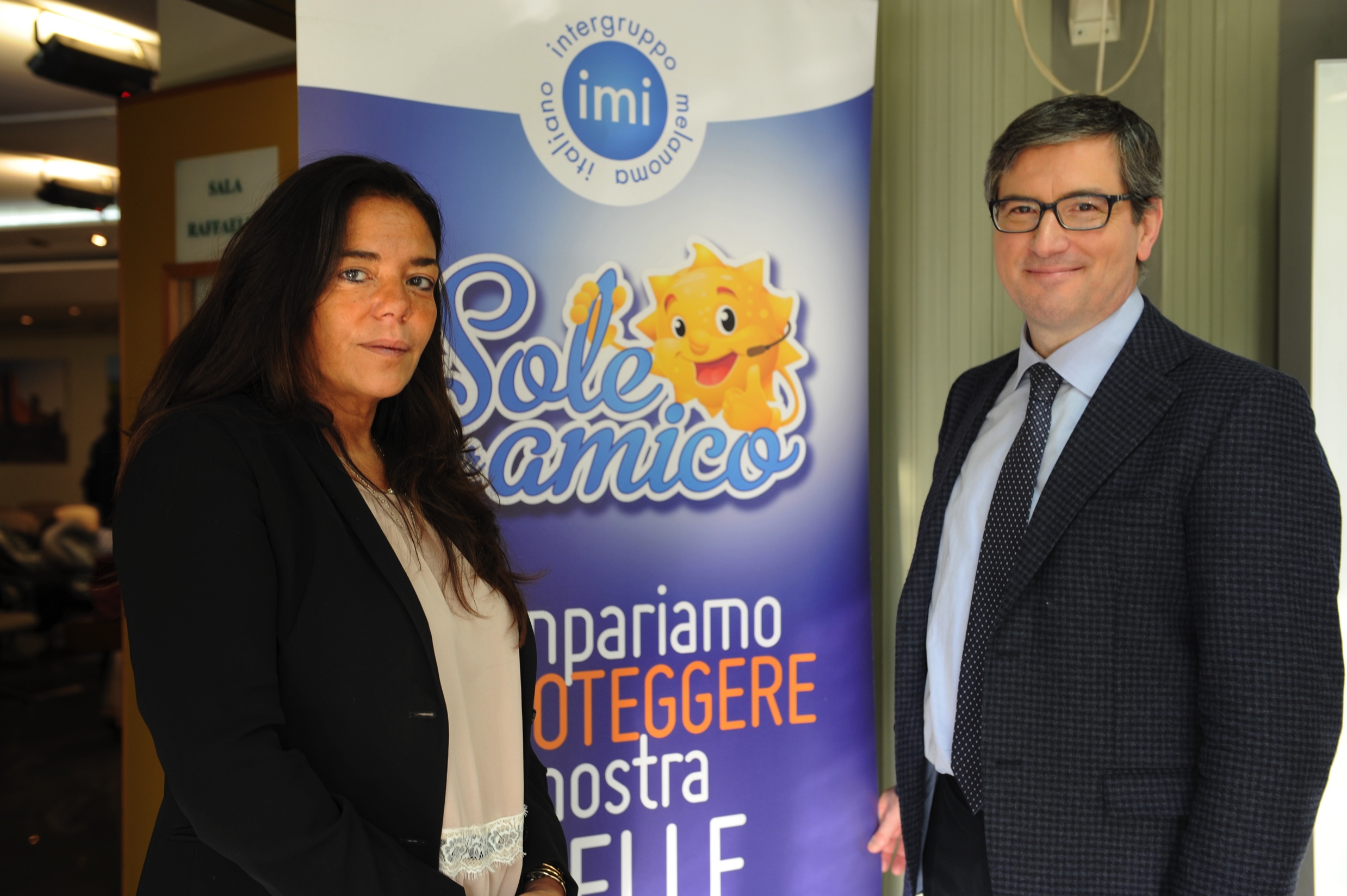 			Position title: 		M.D., Ph.D. - Professor in Oncology & Medical Genetics			Date/Place of Birth: 	August 23rd, 1964 / San Giuseppe Vesuviano (NA), Italy			Residence Address: 	Via XXIV Maggio, 20 - 80040 Poggiomarino (NA), Italy			Living Address: 	Via Marongiu, 61 - 07041 Alghero (SS), Italy			Tel. / Fax / Mobile: 	+39 079 2841229 /  +39 079 2841299 / +39 339 2800855Email/Skype addresses:  gpalmieri@yahoo.com  or  giuseppe.palmieri@cnr.it  /  giuseppe.palmieri.icb.cnr.it